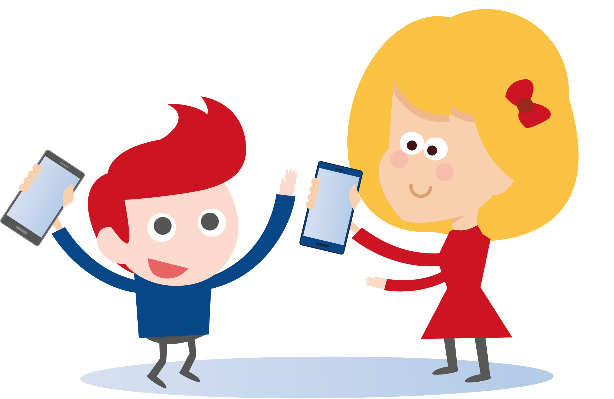 
Einladung zum Elternabend
„Medien in der Familie: Infoveranstaltung für Eltern von 
6- bis 10-Jährigen, Schwerpunkt Internet und Smartphone“Ort: __________________________________________________________________Datum: ___________________________ Uhrzeit: ____________________________Viele Grundschulkinder haben bereits ein eigenes Smartphone und Zugang zum Internet. Das familiäre Umfeld spielt dabei eine wichtige Rolle, wenn es um den richtigen Umgang mit Medien geht. Wir laden Sie ein, gemeinsam mit uns in das Thema Smartphone- und Internetnutzung einzutauchen. Im Gespräch gehen wir u. a. diesen Fragen nach: Welche Apps und Internetseiten sind für Grundschulkinder geeignet?Was muss bei Online-Spielen bzw. Spiele-Apps beachtet werden?Was ist bei problematischen Inhalten oder Mobbing zu tun? 
Sie erhalten praktische Tipps, wie Sie Ihr Kind im Umgang mit Internet und Smartphone begleiten und fördern können. Nehmen Sie die Gelegenheit wahr, sich zu informieren! 	
Die BLM Stiftung Medienpädagogik Bayern stellt für die Informationsveranstaltungen kostenfrei erfahrene Referent:innen des Medienpädagogischen Referentennetzwerks Bayern zur Verfügung: www.stiftung-medienpaedagogik-bayern.de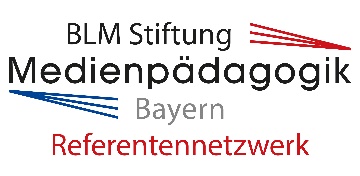 Das Projekt wird von der Bayerischen Staatskanzlei gefördert.-------------------------------------------------------------------------------------------------------------------------
RÜCKMELDUNG Bitte melden Sie sich bis zum ___________ per E-Mail unter _________________________ für die Teilnahme an der „Infoveranstaltung für Eltern von 6- bis 10-Jährigen, Schwerpunkt Internet und Smartphone“ an. Geben Sie dabei bitte die Anzahl und die Namen der Personen an, die teilnehmen werden.Adresse Einrichtung